IntroducciónLa primera dispensación de la historia bíblica comúnmente se llama la “era Patriarcal”. Es importante entender esta época, pues relata la más temprana relación del hombre con Dios y contesta muchas preguntas básicas para tener un entendimiento del resto de la Biblia.Hechos Significativos de la Edad PatriarcalLa palabra “patriarca” significa “padre, líder, jefe, gobernante”; por lo tanto, literalmente esta dispensación se llama la edad del “gobierno de los padres”.Dios revelo su voluntad directamente a las cabezas de las familias quienes enseñaban a sus hijos Hebreos 1:1-2 “Dios, habiendo hablado muchas veces y de muchas maneras en otro tiempo a los padres por los profetas, 2 en estos postreros días nos ha hablado por el Hijo, a quien constituyó heredero de todo, y por quien asimismo hizo el universo;” no hay ninguna evidencia sobre alguna ley escrita durante esta época, las enseñanzas se transmitían de generación en generación.La Relación del Hombre con DIOS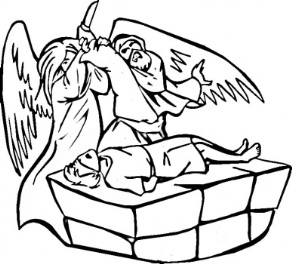 Dios hablaba a través de sueños, visiones o ángeles, ellos a su vez instruían a sus hijos, por lo tanto se conoce como la religión familiar, la adoración consistía  en sacrificios de animales ofrecidos sobre altares Génesis 8:20 “Y edificó Noé un altar a Jehová, y tomó de todo animal limpio y de toda ave limpia, y ofreció holocausto en el altar”Su DuraciónLa biblia fue escrita más para fines religiosos que para propósitos científicos o cronológicos, libraremos a la biblia de muchos compromisos si mantenemos esto en mente, la libraremos si tenemos claro que ella fue escrita con propósitos religiosos, espirituales que guiaran al hombre a la luz de Dios, No se nos da una fecha exacta de la creación, ni podemos estar seguros de que cada generación de Adán se menciona específicamente. Este periodo, en base a lo revelado, duro por lo menos 2500 años, o quizás más años, esta época comienza con la creación, registrada en Génesis 1 y continúa hasta la entrega de los diez mandamientos al pueblo de Israel en Éxodo 20. La Importancia de la dispensación PatriarcalEl registro bíblico de la edad patriarcal no entra en detalles sobre todo evento o persona, pero lo que dice da respuesta a varias preguntas importantes, lo que nos da un profundo entendimiento del resto de la biblia, Consideremos algunas:¿Cómo comenzaron todas las cosas? (La Creación), todas las cosas comenzaron por milagro de Dios, Génesis 1:1-2-3.¿Qué hace al hombre superior a los animales? (La creación del hombre a la imagen de Dios), El hombre creado a imagen de Dios – Espíritu, inteligencia, dominio, Génesis 1:26-28; 2:7-8, al igual la institución del matrimonio – la mujer, una ayuda idónea para el hombre, Génesis 2:18-24.¿Por qué necesitamos de Dios, la salvación o la Biblia? (La caída del Hombre). La relación del hombre con Dios era ideal, al hombre lo puso Dios en el jardín de edén y le proveyó de todo lo necesario, Génesis 2:8-17. El hombre fue hecho a la imagen de Dios, por lo tanto Dios no obligo a Adán a servirle. El diablo lo tentó; el hombre cayó por su propia elección; su retorno será también por voluntad propia, Génesis 3:1-13; Romanos 6:16-18.¿Verdaderamente destruirá Dios aquello que ha creado? (El Diluvio). La malicia del hombre aumentó; Dios se propuso a destruir el mundo, Génesis 6:5-7. Por razón de la justicia de Noé fueron salvas ocho almas, Génesis 6:8-10; 32.¿Cómo llego el hombre a separarse en distintas naciones? (la División del Hombre). La torre de babel – la confusión de lenguas, Génesis 11:1-9, la descendencia de Sem, Cam y Jafet, Génesis 10:11.¿Quiénes son los judíos y porqué fueron el pueblo escogido de Dios? (El llamamiento de Abraham); la promesa de la tierra (Canaán, Palestina), Génesis 12:1. La promesa de la nación (Israel, hebreos, judíos), Génesis 12:2. La promesa espiritual (Cristo), Génesis 12:3; Gálatas 3:26-29.Los judíos fueron el pueblo escogido de Dios para ser la familia de la cual Cristo vendría en la carne, el escogimiento de esta gente comenzó cuando Dios llamo a Abraham y le prometió que una gran nación vendría de su simiente. Los israelitas (después llamados “judíos” o “hebreos”) son el cumplimiento de esa promesa (Génesis 12:2; Deuteronomio 10:22). Canaán es la tierra que Dios les dio para vivir en ella (Génesis 12:1; Josué 21:43-45; 23:14-16). Los judíos, sin embargo, no fueron llamados por Dios para ser los únicos recipientes de sus bendiciones. Ellos fueron la avenida por la cual Dios trajo la simientes de Abraham (cristo) por medio de quien bendeciría a “todas las familias de la tierra” (Génesis 12:3; Gálatas 3:26-29).CuestionarioResuma brevemente la importancia de la era patriarcal ________________________________
________________________________________________________________________________________________________________________________________________________________________________________________________________________________________________________________________________________________________________________________________________________________________________________________¿Bíblicamente donde inicia la era patriarcal y donde finaliza? _________
________________________________________________________________En nuestra era y a la luz del pasaje Hebreos 1:1-2 ¿Cómo nos habla Dios hoy día? _________________________
________________________________________________________________Según los estudios echos hasta esta lección, ¿La porción de la era patriarcal pertenece a que pacto? ____________
________________________________Después que el hombre peca en el huerto de edén ¿Qué hace Dios con él? Según el pasaje Génesis 3:22-24 _____
________________________________________________________________________________________________________________________________Según el contexto bíblico de Génesis 5:1-32, ¿Cuál fue el hombre que más vivió? __________________________
________________________________Según el contexto bíblico de Génesis 5:1-32, ¿Cuál fue el hombre que no vio muerte? ________________________Según Génesis 14:17-24 ¿Quién era Melquisedec? ____________________
________________________________________________________________Lecciones que AprenderDespués de estudiar la historia de la biblia, vamos a centrar nuestra atención en la primera dispensación, estos temas son cruciales para entender nuestra era y saber qué relación tenemos con Dios hoy día, la era de los Padres o Era Patriarcal es sin lugar a duda el mejor comienzo en este plan que Dios a trazado para la humanidad, para la salvación del hombre.Lección 1-4La Biblia “Su Historia”Era Patriarcal o era de los Padres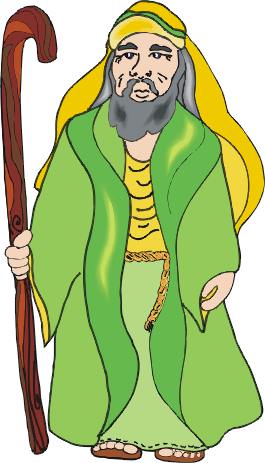 Escribe: Luis Felipe Torres Muñoz
http://aquiconfelipetorres.jimdo.com